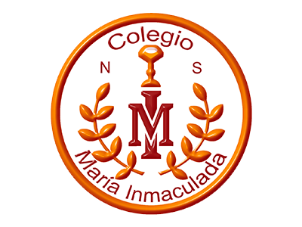 Solucionario guía 4Actividad 1. Lea atentamente y responda.¿Cuál(es) de las siguientes opciones pertenece a las funciones del sistema nervioso?Responder frente a estímulos del medioControla actos como leer y escribirControla el vómito y la degluciónEs (son) correcta(s):a) Solo I                b) Solo II                   c)  I y III                   d) II y  III                 e) I, II y III¿Qué nombre recibe la capacidad de los seres vivos para reaccionar frente a los estímulos del medio?a) Reproducción          b) Crecimiento     c) Nutrición              d) Irritabilidad          e) Alimentación ¿Cuál de las siguientes parejas cumple con la función integradora?Médula y encéfaloMédula y órganos sensitivosNervios sensitivos y motoresNervios sensitivos y encéfaloEncéfalo y órganos motores ¿Cuál de las siguientes opciones corresponde a un ejemplo de función motora?Escuchar el canto de un ave  Pensar en el futuro Dolor de cabezaEscribir una carta      Oler un rico aroma¿Cuál de las siguientes estructuras tiene contacto con el encéfalo?Piamadre         b) Duramadre           c) Aracnoides            c) Plexos coroideos           e) LCR6. ¿Cuál (es) de los siguientes actos son involuntarios?I. Escribir            II. Latido cardiaco             III. Pestañear            IV. Bailar                V. Respirara)  Solo I          b) Solo III y IV           c) Solo I, II y IV            d) Solo II, III y V              e)  I, II, IV y V7. ¿Qué centro nervioso participa cuando nos tocamos la punta de la nariz con el dedo índice?a) Cerebro         b) Cerebelo         c) Bulbo raquídeo           d) Médula espinal      e) Protuberancia8. Si una persona tiene problemas para poder dormir, necesitando consumir algún medicamento para lograrlo, es muy probable que presente problemas en el funcionamiento de:a) Médula espinal            b) Mesencéfalo           c) Hipotálamo           d) Cerebelo            e) Cerebro9. ¿Cuál es la principal función de la sustancia blanca?a) Transmitir información  b) Procesar información   c) Elaborar respuestas d) Ejecutar las respuestase) Regular procesos10. Si un individuo presenta los siguientes signos: relajación de la vejiga, dilatación de la pupila e inhibición de la actividad digestiva. Determina ¿Cuál o (es) de la siguientes estructuras ha participado?I. Autónoma               II. Simpática                III.Parasimpáticaa) Solo I                  b) Solo II                     c) Solo III              d) Solo I y II              e)  II y III11. Un cientifico realiza un corte enla médula espinal de un ratón adulto. A paretir de la disección es correcto señalar que: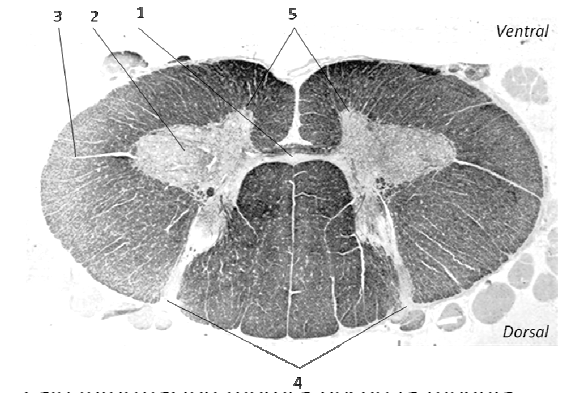 a) 4 muestra el lugar por donde sale información motora desde la médula.b)  3 indica la sustancia gris.c) 1 indica el espacio por donde ascienden las vías sensitivas.d)  2 muestra la sustancia blanca.e) 5 muestra el lugar por donde sale la información motora desde la médula.12. El cerebro, cerebelo y tronco encefálico corresponde a:a) Bulbo raquídeo           b) Médula espinal            c) Encéfalo        d) Diencéfalo           e) Cerebelo13. Las divisiones simpática y parasimpática del sistema nervioso actúan de manera antagónica. En una persona que huye de un animal peligroso, es correcto plantear que se activará el sistema nervioso:I. Simpático, aumentando la frecuencia respiratoria.II. Simpático, promoviendo las contracciones gástricas.III. Parasimpático, para disminuir el riego sanguíneo hacia los intestinos.IV. Parasimpático, disminuyendo las contracciones gástricas.a) Solo I             b) Solo I y II           c) I, II y III             d) I, II y III              e) I, II, III y IV14. Con respecto a las protecciones del SNC es correcto señalar:I. Cráneo y vértebras protegen al encéfalo y médula respectivamenteII. El LCR es un amortiguador de golpes III. Las meninges que lo protegen son duramadre, piamadre y aracnoidesa) Solo I               b) Solo II               c) Solo III               d) II y III             e) I, II y III15. ¿Dónde se forma el líquido cefalorraquídeo?a) Cráneo        b) Meninges           c) Foramen magno      d) Plexos coroideos             e) Epéndimo16. Con respecto a los nervios craneales es falso señalar queI. Son 12 paresII. Son 31 paresIII. Tienen relación con la visión, olfato o gustoIV. El nervio hipogloso regula los movimientos de la lenguaa) Solo I                 b) Solo II                 c) II y III                   d) Solo II y IV                   e) I, II y IV17. ¿Cuál (es) de los siguientes seres vivos NO tiene sistema nervioso?I. Girasol                   II.  Vaca                 III. Cactusa) Solo I                b) Solo II                       c) Solo III                     d) Solo I y III               e) I, II y III18. ¿Cuál de las siguientes funciones no es controlada por el sistema nervioso autónomo?a) Relajación de la vejigab) Aceleración de la frecuencia cardiacac) Contracción de la musculatura esqueléticad) Estimulación de la salivacióne) Dilatación de la pupila19. Un grupo de estudiantes debe resolver una guía de matemáticas. Según esta situación ¿Qué estructura está involucrada?a) Tálamo            b) Cerebro         c) Cerebelo            d) Mesencéfalo                  e) Protuberancia20. Un nadador sufre un grave accidente y ya no puede realizar apnea ¿Qué órgano fue dañado?a) Cerebelo           b) Epitálamo            c) Tronco encefálico      d) Médula espinal         e) Diencéfalo 21. Una persona sufre un accidente y comienza a tener problemas con sus sensaciones faciales y con el movimiento de su mandíbula ¿Qué nervio se ha dañado?a) Ciático          b) Facial          c) Oculomotor             d) Vago                e) Trigémino22. ¿Qué nombre recibe la estructura que controla la memoria emotiva, instinto sexual y placer?a) Hipotálamo           b)  Cerebelo          c) Sistema límbico          d) Médula espinal            e) Cuerpo calloso23. El sistema nervioso simpático se diferencia del parasimpático en:I. Da respuestas frente a situaciones de peligro o estrés II. Da respuestas de reposo y mantenimientoIII. Responde a estímulos del medio interno y externoa) Solo I            b) Solo II               c) I y III                  d) Solo II y III                e) I, II y III24. Un investigador observa que un ave tiene dificultad para coordinar sus movimientos y emprendimiento del vuelo. ¿Cuál de las siguientes interpretaciones explica mejor este hecho?a) Existe una alteración a nivel de los nervios motores.b) Hay una alteración a nivel de núcleos basales del cerebro.c) El ave tiene alteraciones en las uniones neuromusculares.d) Hay una alteración en el funcionamiento del cerebelo.e) Existe destrucción de la corteza cerebral premotora.25. ¿Cuál de los siguientes nervios craneales son mixtos?I.Vestibulococlear              II. Vago             III. Glosofarínfeo       IV. Hipogloso          V. Trigéminoa) I y IV                  b) II y V               c)  III y IV             d) II, IV y V              e)  II, III y VActividad 2. Identifica con una A si actúa el sistema parasimpático y con una B si actúa el sistema simpático.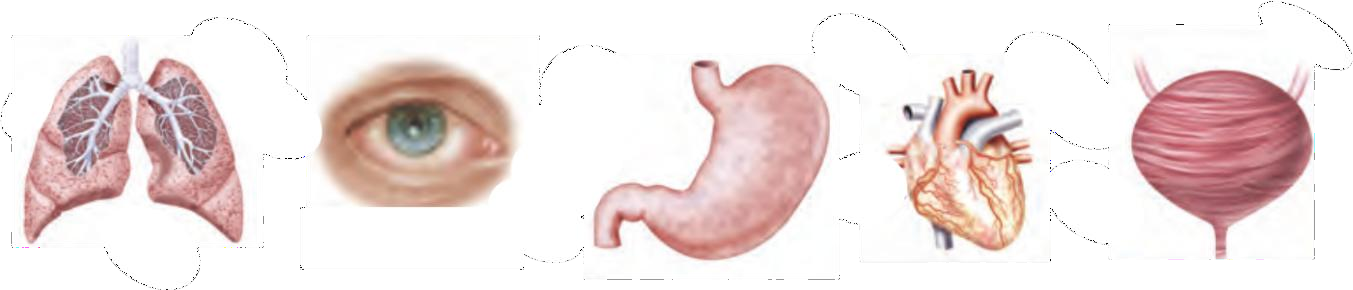 Dilata loa bronquiosDilata la pupilaDisminuye la secreción de jugos gástricosDisminuye los latidosFavorece la micción  B	     B	B	  A	 A	